РОССИЙСКАЯ ФЕДЕРАЦИЯАДМИНИСТРАЦИЯ МУНИЦИПАЛЬНОГО ОБРАЗОВАНИЯБУДОГОЩСКОЕ ГОРОДСКОЕ ПОСЕЛЕНИЕКИРИШСКОГО МУНИЦИПАЛЬНОГО РАЙОНА
ЛЕНИНГРАДСКОЙ ОБЛАСТИ	ПОСТАНОВЛЕНИЕ     	от    29 мая  2019 года             №    203       На основании Федерального закона от 25.10.2001 № 137-ФЗ «О введение в действе Земельного кодекса Российской Федерации», Федерального закона от 27.07.2010 № 210-ФЗ "Об организации предоставления государственных и муниципальных услуг", Федерального закона от 06.10.2003 № 131-ФЗ «Об общих принципах организации местного самоуправления в Российской Федерации», Устава Будогощского городского поселения Киришского муниципального района Ленинградской области, Администрация Будогощского городского поселения ПОСТАНОВЛЯЕТ:Внести следующие изменения в Административный регламент предоставления муниципальной услуги «Заключение соглашения о перераспределении земель и (или) земельных участков, находящихся в муниципальной собственности, и земельных участков, находящихся в частной собственности», утвержденный постановлением администрации муниципального образования Будогощское городское поселение Киришского муниципального района Ленинградской области от 14.10.2016 № 130 (далее по тексту – Административный регламент): Наименование Административного регламента изложить в следующей редакции:«Заключение соглашения о перераспределении земель и (или) земельных участков, находящихся в муниципальной собственности, земель и земельных участков, государственная собственность на которые не разграничена, и земельных участков, находящихся в частной собственности, расположенных на территории МО Будогощское городское поселение Киришского муниципального района Ленинградской области». Пункт 1.1. Административного регламента читать в редакции: «1.1. Наименование муниципальной услуги: «Заключение соглашения о перераспределении земель и (или) земельных участков, находящихся в муниципальной собственности, земель и земельных участков, государственная собственность на которые не разграничена, и земельных участков, находящихся в частной собственности, расположенных на территории МО Будогощское городское поселение Киришского муниципального района Ленинградской области».  Пункт 2.1. Административного регламента читать в редакции: «2.1. Наименование муниципальной услуги: «Заключение соглашения о перераспределении земель и (или) земельных участков, находящихся в муниципальной собственности, земель и земельных участков, государственная собственность на которые не разграничена, и земельных участков, находящихся в частной собственности, расположенных на территории МО Будогощское городское поселение Киришского муниципального района Ленинградской области».4.	Опубликовать настоящее постановление в газете «Будогощский вестник» и разместить на официальном сайте Будогощского городского поселения в сети «Интернет».5.	Постановление вступает в силу после официального опубликования.Глава администрации                                                                                      И.Е.РезинкинРазослано: в дело – 2, отдел ЗИО, прокуратура, сайт, газета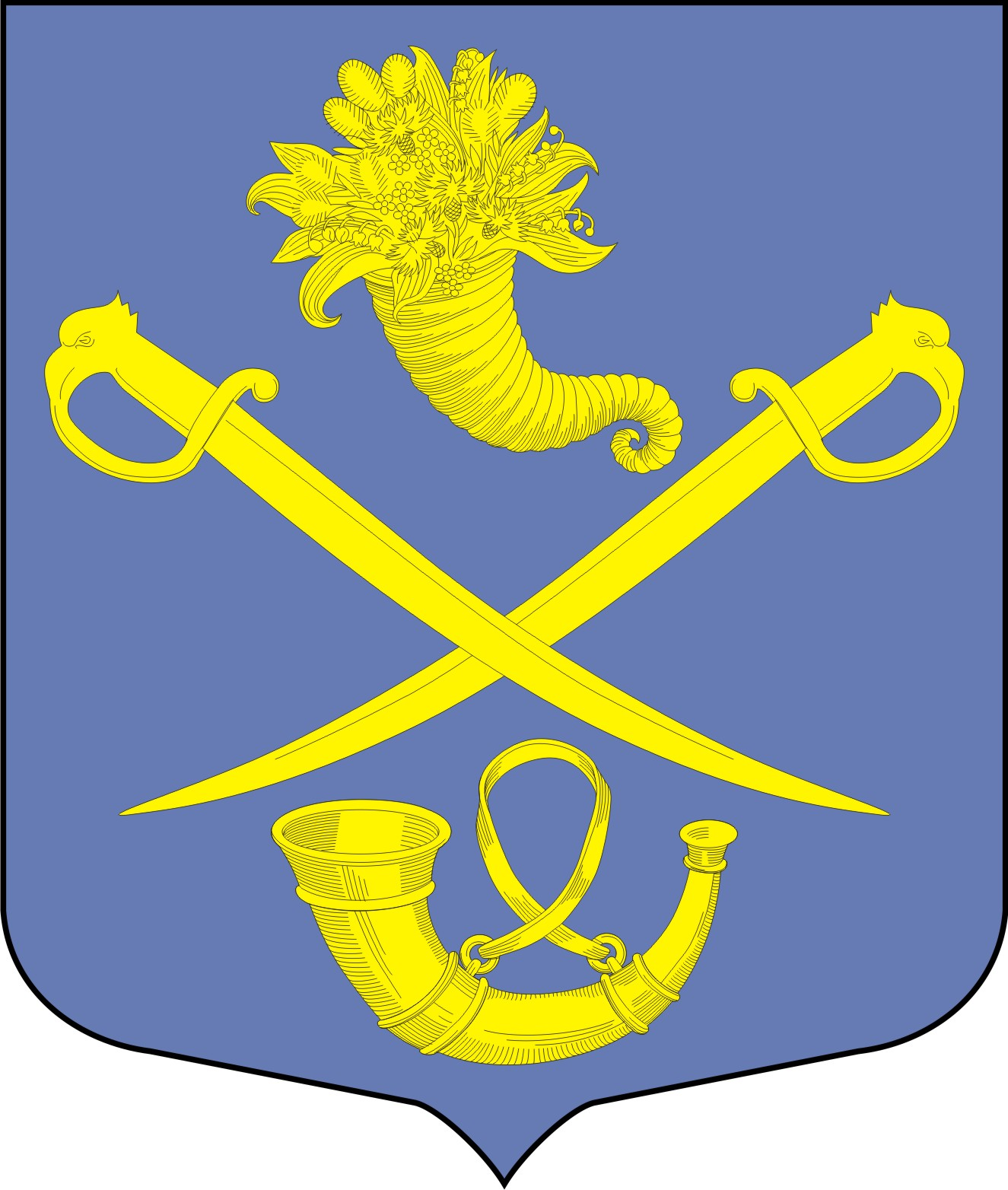 